Unit 6 Lesson 10: Resolvamos problemas sobre el tiempo (parte 1)WU Conteo grupal: Quinces (Warm up)Student Task Statement1 La hora en la parada de busStudent Task StatementKiran llegó a la parada de bus a las 3:27 p.m., como muestra este reloj. Él esperó 24 minutos a que llegara su bus.¿A qué hora llegó su bus? Muestra cómo pensaste. Organiza tus ideas para que los demás puedan entenderlas.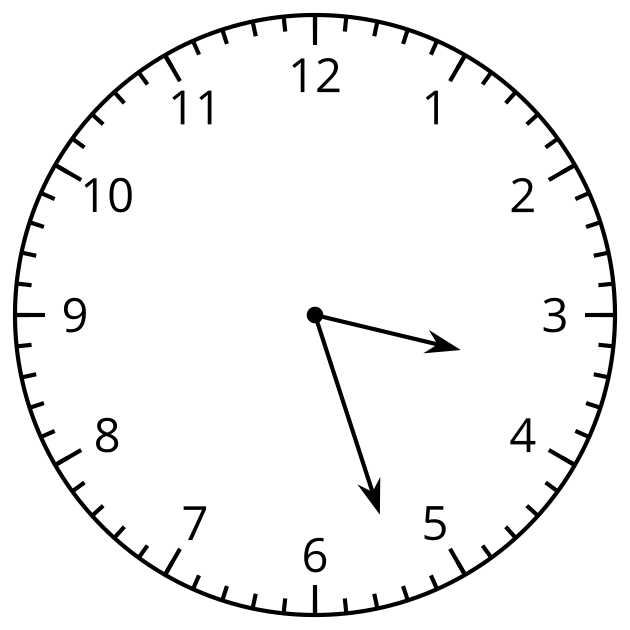 Elena llegó a la parada de bus a las 3:45 p.m. Ella también esperó 24 minutos a que llegara su bus.¿A qué hora llegó el bus? Muestra cómo pensaste. Organiza tus ideas para que los demás puedan entenderlas.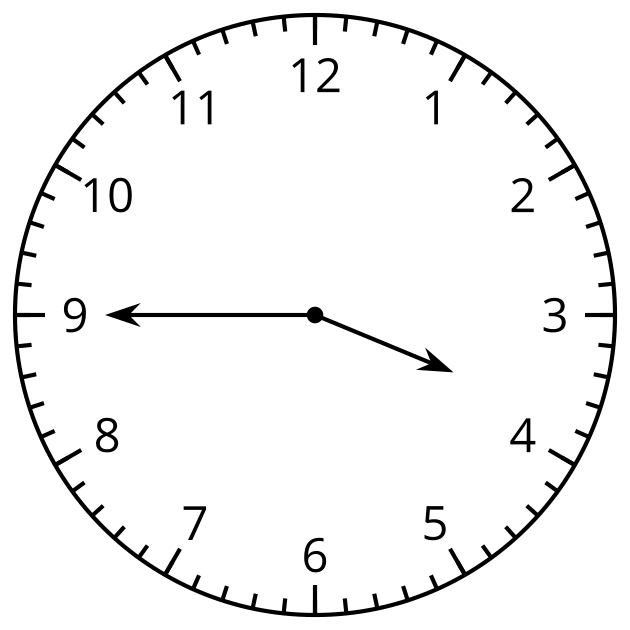 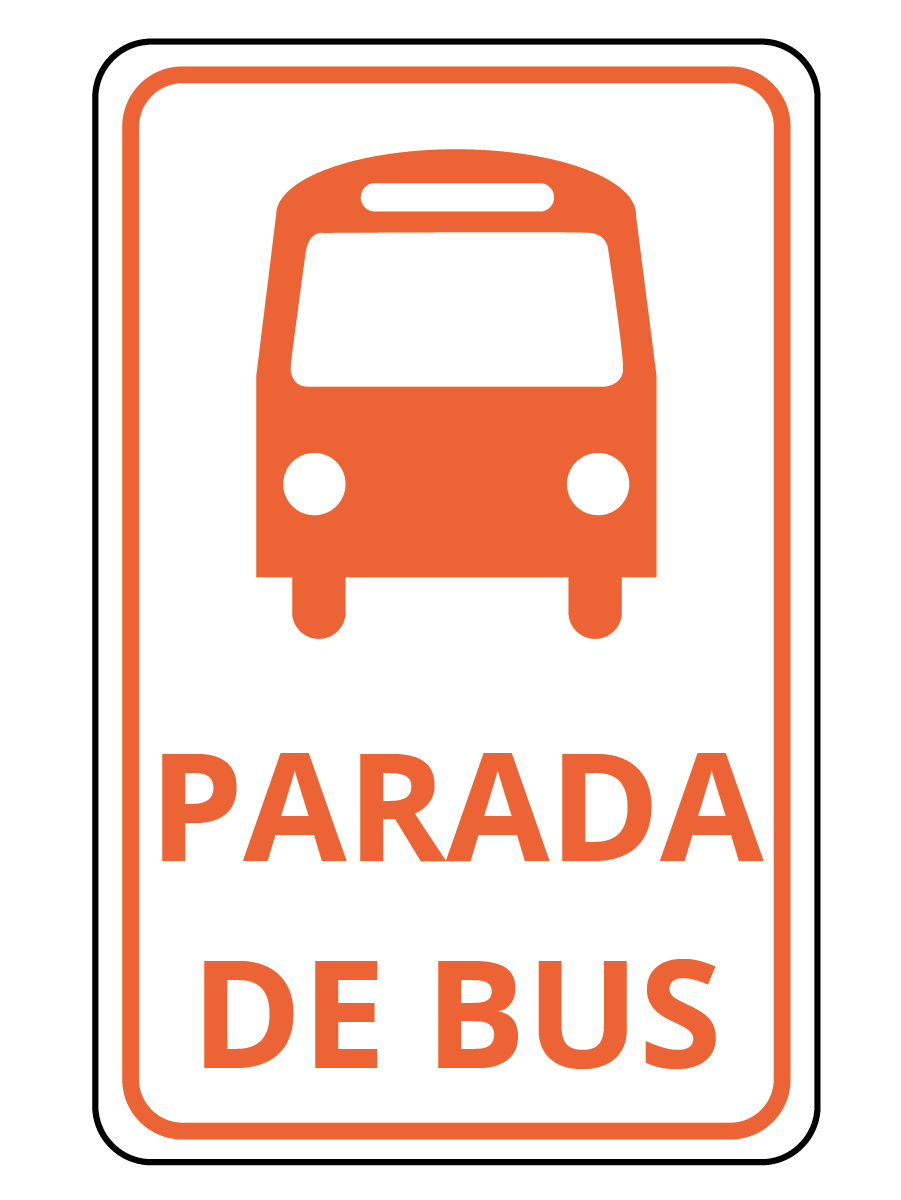 2 Tiempo en el busStudent Task StatementEste es otro problema sobre el tiempo:A las 6:32 p.m., Elena subió al bus para ir a casa. Ella bajó del bus a las 7:10 p.m. ¿Cuánto duró su viaje en bus?¿Qué estrategia o representación usarías al resolver un problema como este? Explica tu razonamiento.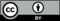 © CC BY 2021 Illustrative Mathematics®